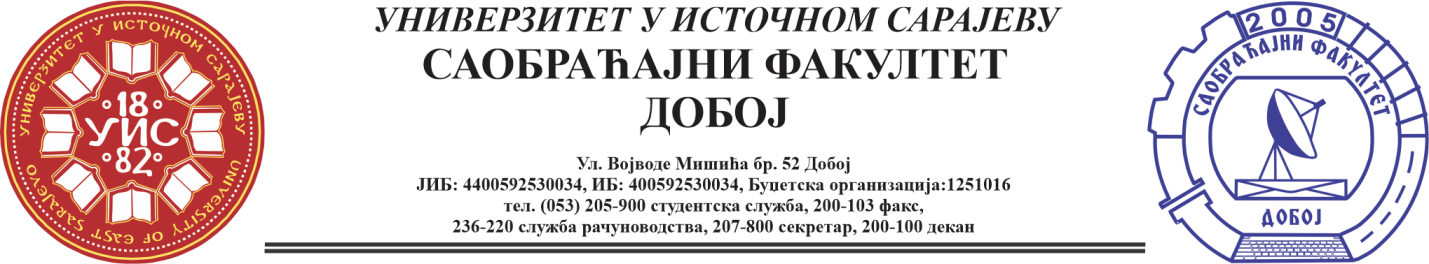 REZULTATI PRVOG KOLOKVIJUMA IZ PREDMETA VERTIKALNI TRANSPORTKOLOKVIJUM SU POLOŽILI:Ukoliko student želi da ostvari uvid u rad potrebno je da se obrati u kabinet broj 40.Predmetni profesorDr  Marko Vasiljević, red.prof.		Predmetni asistentEldina Huskanović, viši asistentRed.br.Ime i prezimeBr.indeksaOstvarenobodova(max 100)1.Marko Blagojević1570/211002.Danira Durmić1590/21100       3.Marijana Ilić1599/21954.Josip Filipović1603/21955.Maja Kovačević1556/21956.Medina Fetić1591/2190